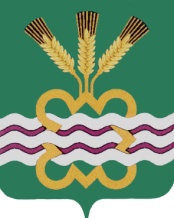 ГЛАВА МУНИЦИПАЛЬНОГО ОБРАЗОВАНИЯ«КАМЕНСКИЙ ГОРОДСКОЙ ОКРУГ»РАСПОРЯЖЕНИЕ18.10.2018									                    №  210п.МартюшОб организации и обеспечении безопасности в период проведения праздничных мероприятий, посвященных Дню народного единства 04 ноября 2018 годаВ целях обеспечения безопасности граждан в период подготовки и проведения праздничных мероприятий, посвященных Дню народного единства 04 ноября 2018 года, руководствуясь Федеральным законом от                   06.03. № 35-ФЗ «О противодействии терроризму»,  Уставом МО «Каменский городской округ»:Утвердить План мероприятий, посвященных Дню народного единства 04 ноября 2018 года (прилагается).Рекомендовать руководителям предприятий, организаций и учреждений,  независимо от ведомственной принадлежности и форм собственности, осуществляющих деятельность на территории Каменского городского округа, организовать проведение внеплановых проверок данных объектов на предмет их антитеррористической защищенности, а также дополнительных инструктажей с сотрудниками по порядку действий при получении информации о возможных террористических актах.В срок не позднее 26.10.2018 года организовать во взаимодействии с территориальными органами федеральных органов исполнительной власти и исполнительными органами государственной власти Свердловской области межведомственное совещание, на котором скорректировать алгоритм совместных действий на случай возникновения чрезвычайных обстоятельств, оценить готовность привлекаемых сил и средств к предупреждению и ликвидации последствий.Управлению культуры, спорта и делам молодежи Администрации Каменского городского округа (В.А. Мельник), Управлению образования Администрации Каменского городского округа (Е.Г. Балакина):4.1. Принять участие в проведении проверок объектов (территорий) проведения праздничных мероприятий на наличие взрывоопасных предметов.5. ГАУП СО «Редакция газеты «Пламя» (Н.В. Казанцева) в срок до 31.10.2018 года, обеспечить информирование граждан о подготовке и проведении праздничных мероприятий, посвященных Дню народного единства о контактных телефонах и «телефонах доверия» правоохранительных органов, а также необходимости проявлять бдительность в целях предотвращения возможных противоправных действий и террористических актов в местах проведения массовых мероприятий. 6. Администрации Каменского городского округа (Е.А. Семенова):6.1. В срок до 31.10.2018 года обеспечить размещение информации на официальном сайте МО «Каменский городской округ»  в разделе «Новости» о необходимости проявлять бдительность в период проведения праздничных мероприятий, а также о контактных телефонах, телефонах доверия правоохранительных органов Каменского городского округа.6.2. Направить в адрес МО МВД России «Каменск- Уральский» настоящее распоряжение.7. Разместить настоящее распоряжение на официальном сайте Каменского городского округа.8. Контроль за исполнением настоящего распоряжения оставляю за собой.Глава городского округа                                                                  С.А. Белоусов